от  30 августа 2021 года  № 8город КрасноуральскОб утверждении Порядка оценки коррупционных рисков при осуществлении закупок в Думе городского округа КрасноуральскВ соответствии с Федеральным законом от 25 декабря 2008 года №273-ФЗ «О противодействии коррупции», руководствуясь Федеральным законом № 131-ФЗ от 6 октября 2003 года «Об общих принципах местного самоуправления в Российской Федерации», Методическими рекомендациями по выявлению и минимизации коррупционных рисков при осуществлении закупок товаров, работ, услуг для обеспечения государственных или муниципальных нужд,Утвердить Порядок оценки коррупционных рисков при осуществлении закупок в Думе городского округа Красноуральск (прилагается).Настоящее распоряжение разместить на официальном сайте Думы городского округа Красноуральск в сети «Интернет» (http://www.dumakrur.ru/).Распоряжение вступает в силу с момента подписания.Контроль исполнения настоящего распоряжения оставляю за собой.Председатель Думы	городского округа Красноуральск                                                 А.В. МедведевУТВЕРЖДЕНраспоряжением Думыгородского округа Красноуральскот 30 августа 2021 года № 8ПОРЯДОКоценки коррупционных рисков при осуществлении закупок в Думе городского округа КрасноуральскI. Общие положения1.	Настоящий Порядок оценки коррупционных рисков при осуществлении закупок в Думе городского округа Красноуральск (далее – Порядок) разработан в соответствии с Федеральным законом от 25 декабря 2008 года № 273-ФЗ «О противодействии коррупции» и на основании Методических рекомендаций по выявлению и минимизации коррупционных рисков при осуществлении закупок товаров, работ, услуг для обеспечения государственных или муниципальных нужд, разработанных Министерством труда и социальной защиты Российской Федерации, и регламентирует аналитические мероприятия по оценке коррупционных рисков, возникающих в ходе осуществления закупок, а также устанавливает механизм выявления коррупционных функций, связанных с осуществлением закупок и мер по минимизации (устранению) коррупционных рисков в Думе городского округа Красноуральск (далее – Дума).2.	Оценка коррупционных рисков относится к числу основных инструментов предупреждения коррупционных правонарушений и позволяет решить задачи по обеспечению:1)	соответствия реализуемых мер по противодействию коррупции реальным или вероятным способам совершения коррупционных правонарушений в сфере закупок;2)	своевременного включения или исключения должностей муниципальных служащих Думы, связанных с коррупционными рисками, в перечень должностей, при назначении на которые граждане обязаны  представлять сведения о своих доходах, об имуществе и обязательствах имущественного характера, а также сведения о доходах, об имуществе и обязательствах имущественного характера своих супруги (супруга) и несовершеннолетних детей  и при замещении которых муниципальные служащие обязаны представлять сведения о своих доходах, расходах, об имуществе и обязательствах имущественного характера, а также сведения о доходах, расходах, об имуществе и обязательствах имущественного характера своих супруги (супруга) и несовершеннолетних детей (далее – перечень должностей).3.	Оценка коррупционных рисков в целях подготовки карты коррупционных рисков проводится в соответствии со следующими основными принципами:законность: оценка коррупционных рисков не должна противоречить нормативным правовым и иным актам Российской Федерации, Свердловской области и городского округа Красноуральск;полнота: коррупционные риски могут возникать на каждом этапе осуществления закупки, в этой связи соблюдение данного принципа позволит комплексно рассмотреть закупочный процесс и выявить соответствующие коррупционные риски;рациональное распределение ресурсов: оценку коррупционных рисков следует проводить с учетом фактических возможностей отраслевых (функциональных) и территориальных органов, в том числе с учетом кадровой, финансовой, временной и иной обеспеченности;взаимосвязь результатов оценки коррупционных рисков с проводимыми мероприятиями по профилактике коррупционных правонарушений;своевременность и регулярность: проводить оценку коррупционных рисков целесообразно на системной основе, результаты оценки коррупционных рисков должны быть актуальными и соответствовать существующим обстоятельствам как внутренним, так и внешним, с учетом изменения законодательства Российской Федерации о закупочной деятельности;адекватность: принимаемые в целях проведения оценки коррупционных рисков, в том числе минимизации выявленных рисков, меры не должны возлагать на муниципальных служащих Думы избыточную нагрузку, влекущую нарушение нормального осуществления ими своих служебных (должностных) обязанностей;презумпция добросовестности: наличие коррупционных индикаторов 
на различных этапах осуществления закупки само по себе не свидетельствует 
о свершившемся или планируемом к свершению коррупционном правонарушении и требует комплексного анализа всех обстоятельств ситуации подразделением по профилактике коррупционных правонарушений;исключение субъектности: предметом оценки коррупционных рисков является процедура осуществления закупки, реализуемая в отраслевом (функциональном) или территориальном органе Думы, 
а не личностные качества участвующих в осуществлении закупки служащих;беспристрастность и профессионализм: оценку коррупционных рисков необходимо поручать не только лицам, которые являются независимыми 
по отношению к закупочным процедурам, реализуемым в органе Думы, но и лицам, обладающим необходимыми познаниями в оцениваемой сфере, таким как специалисты уполномоченного органа в сфере закупок и муниципальные служащие Думы, непосредственно участвующие в осуществлении закупочных процедур;конкретность: результаты оценки коррупционных рисков должны быть понятны и объективны, не допускать двусмысленных формулировок и иных возможностей неоднозначного толкования.II. Этапы оценки коррупционных рисков при осуществлении закупок4. Оценка коррупционных рисков при осуществлении закупок (далее – коррупционные риски) проводится регулярно, не реже чем 1 раз в год, а также по мере необходимости, при изменении структуры Думы.5. К проведению оценки коррупционных рисков привлекаются муниципальные служащие Думы, ответственные за работу 
по противодействию коррупции, обладающие необходимыми знаниями 
в оцениваемой сфере, в том числе специалисты Думы 
в сфере закупок, а также могут быть привлечены внешние эксперты, представители правоохранительных органов, представители институтов гражданского общества.6. Процедура оценки коррупционных рисков и принятия мер 
по минимизации выявленных коррупционных рисков состоит из нескольких последовательных этапов:описание процедуры осуществления закупки и соотнесение ее 
с утвержденной блок-схемой (приложение № 1 к настоящему Порядку);идентификация коррупционных рисков;анализ коррупционных рисков;ранжирование коррупционных рисков;разработка мер по минимизации коррупционных рисков;утверждение оценки коррупционных рисков;мониторинг реализации мер по минимизации выявленных коррупционных рисков.7. Коррупционные риски при осуществлении закупок в Думы могут быть выявлены на следующих этапах:при определении необходимости проведения закупки;при выборе конкурентного способа определения поставщика (подрядчика, исполнителя);при принятии решения о проведении закупки у единственного поставщика;при внесении изменений в закупочную документацию после опубликования извещения;при подведении итогов процедуры закупки;при приемке выполненных работ, оказанных услуг, поставленных товаров и определения соответствия результата закупки условиям контракта.8. Индикаторами коррупционных рисков при осуществлении закупок 
в Думы следует считать:незначительное количество участников закупки;в качестве поставщика (подрядчика, исполнителя) постоянно выступает одно и то же физическое (юридическое) лицо;"регулярные" участники закупки не принимают участие в конкретной закупке;участники закупки "неожиданно" отзывают свои заявки;в целях создания видимости конкуренции участниками закупки выступают физические (юридические) лица, которые объективно не в состоянии исполнить контракт;большое количество закупок осуществляется при помощи неконкурентных способов, то есть в форме закупки у единственного поставщика (подрядчика, исполнителя);необоснованное дробление (объединение) закупки на части (лоты).9. Потенциально-возможные коррупционные схемы отражены в реестре (карте) коррупционных рисков (приложение № 2 к настоящему Порядку).10. Целью минимизации коррупционных рисков является снижение вероятности совершения коррупционного правонарушения и (или) возможного вреда от реализации такого риска. Для каждого выявленного коррупционного риска определяются меры по их минимизации согласно плана (приложение № 3 к настоящему Порядку).11. Снижению коррупционных рисков способствуют:усиление контроля за недопущением совершения коррупционных правонарушений при осуществлении закупочных процедур;преимущественное использование конкурсных процедур при осуществлении закупок;регламентация проведения закупочных процедур;использование в работе утвержденных форм документов (заявка 
в уполномоченный орган, техническое задание, договор, акт и др.);повышение качества проведения экспертизы конкурсной документации;анализ обоснованности изменения условий контракта, причин затягивания сроков заключения контракта, несоблюдения сроков исполнения условий контракта;своевременное прохождение повышения квалификации лицами, участвующими в закупочной деятельности.12.	Значимость коррупционных рисков определяется сочетанием рассчитанных параметров: вероятности реализации коррупционного риска 
и возможного вреда от его реализации. 13. Градация степени выраженности критерия "вероятность реализации":14. Градация степени выраженности критерия "потенциальный вред":         15. Оценка коррупционных рисков при осуществлении закупок товаров, работ, услуг для нужд Думы с использованием градации степени выраженности критериев "вероятность реализации" и потенциальный вред" представлена следующим образом:III. Разработка мер по минимизации коррупционных рисков 16. Целью минимизации коррупционных рисков является снижение вероятности совершения коррупционного правонарушения и возможного вреда от реализации такого риска.	17. Минимизация коррупционных рисков предполагает следующее:	определение наиболее эффективных мер, направленных на минимизацию коррупционных рисков;	определение ответственных за реализацию мероприятий по минимизации коррупционных рисков;подготовка и утверждение плана мер, направленных на минимизацию коррупционных рисков;мониторинг реализации мер на регулярной основе.18. Мерами по минимизации коррупционных рисков в Думе являются:детальная регламентация этапов закупочной процедуры, связанных 
с коррупционными рисками;минимизация возможности принятия единоличных решений в процессе закупочной процедуры;минимизация ситуаций, при которых служащий совмещает функции 
по принятию решения, связанного с осуществлением закупки, и контролю 
за его исполнением;регулярный мониторинг информации о возможных коррупционных правонарушениях, совершенных служащими, в том числе полученной 
в результате обращения граждан и организаций, публикаций в средствах массовой информации;проведение методических совещаний, семинаров, круглых столов 
по вопросам минимизации коррупционных рисков при осуществлении закупочных процедур.IV. Мониторинг реализации мер по минимизации выявленных коррупционных рисков 19.	Мониторинг реализации мер по минимизации выявленных коррупционных рисков является элементом системы управления такими рисками и проводится в целях оценки эффективности реализуемых мер по их минимизации.20. Мониторинг проводится на регулярной основе, но не реже чем 1 раз 
в год.21.	Подготовка доклада о результатах соответствующего мониторинга 
за отчетный год осуществляется уполномоченным лицом организационно-правового отдела аппарата Думы. Результаты проведенного мониторинга мер 
по организации антикоррупционной экспертизы закупочной документации 
и минимизации коррупционных рисков рассматриваются председателем Думы городского округа Красноуральск ежегодно, по итогам прошедшего года.22.	При проведении оценки коррупционных рисков корректировку перечня должностей в Думе, замещение которых связано 
с коррупционными рисками, осуществляет председатель Думы. ПРИЛОЖЕНИЕ № 1к Порядку оценки коррупционных рисков при осуществлении закупок в Думегородского округа КрасноуральскБлок-схема осуществления процедуры закупки в Думе городского округа Красноуральск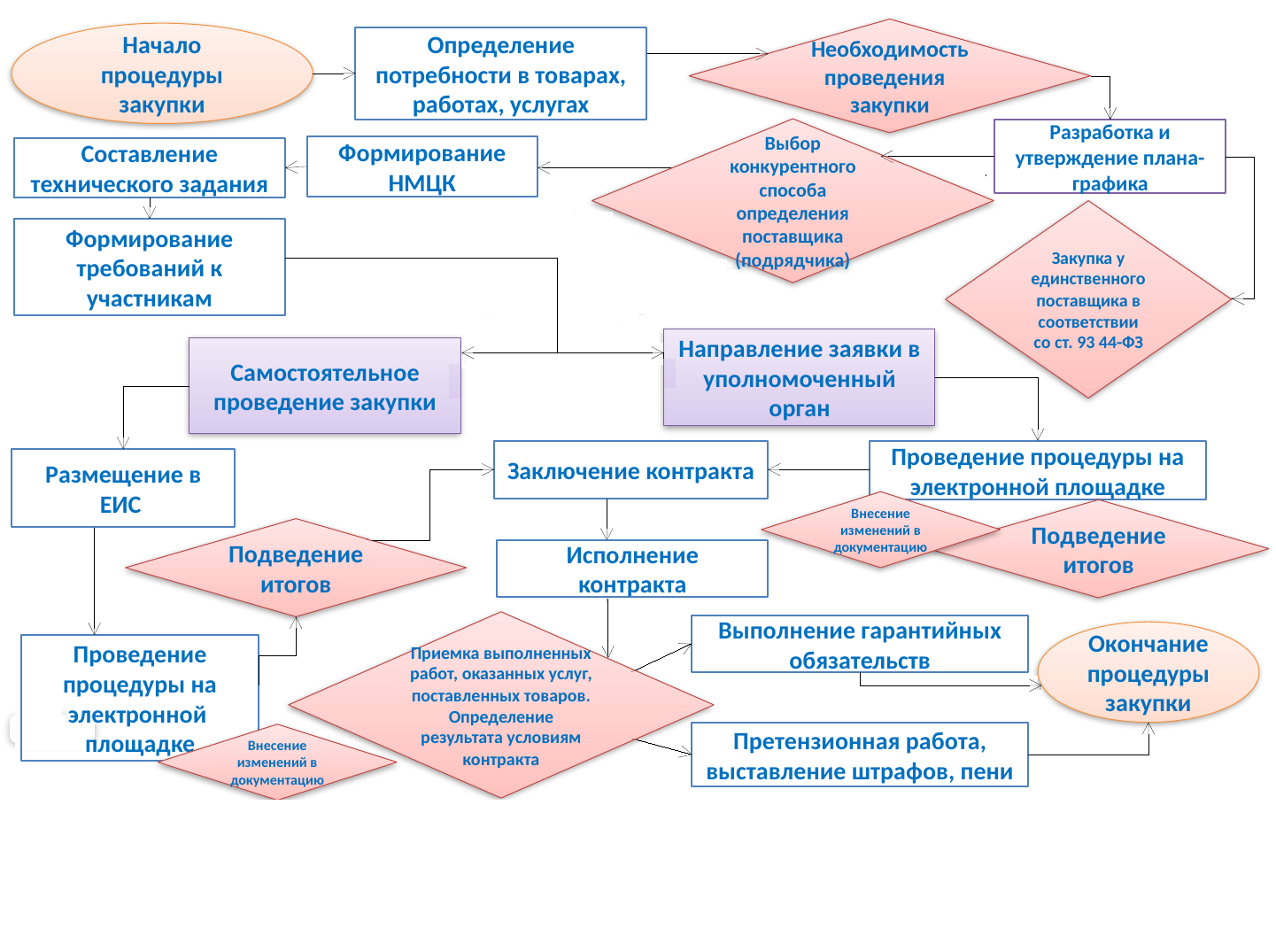 ПРИЛОЖЕНИЕ № 2к Порядку оценки коррупционных рисков при осуществлении закупок в Думегородского округа КрасноуральскРеестр (карта) коррупционных рисков, возникающих при осуществлении закупок в Думе городского округа КрасноуральскПРИЛОЖЕНИЕ № 3к Порядку оценки коррупционных рисков при осуществлении закупок в Думегородского округа КрасноуральскПлан мер, направленных на минимизацию, коррупционных рисков, возникающих при осуществлении закупок в Думе городского округа Красноуральск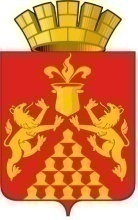 ДУМАГОРОДСКОГО  ОКРУГА  КРАСНОУРАЛЬСКРАСПОРЯЖЕНИЕСтепень выраженностиПроцентный показательОписаниеОчень частоБолее 75 %Сомнения в том, что событие произойдет, практически отсутствуют. В определенных обстоятельствах событие происходит очень часто, что подтверждается аналитическими даннымиВысокая частота50 % – 75 %Событие происходит в большинстве случаев. 
При определенных обстоятельствах событие является прогнозируемымСредняя частота25 % – 50 %Событие происходит редко, но является наблюдаемымНизкая частота5 % – 25 %Наступление события не ожидается, хотя в целом оно возможноОчень редкоМенее 5 %Крайне маловероятно, что событие произойдет, ретроспективный анализ не содержит фактов подобного события (либо случаи единичны), событие происходит исключительно при определенных сложно достижимых обстоятельствахСтепень выраженностиОписаниеОчень тяжелыйРеализация коррупционного риска приведет к существенным потерям, 
в том числе охраняемым законом ценностям, и нарушению закупочной процедурыЗначительныйРеализация коррупционного риска приведет к значительным потерям и нарушению закупочной процедурыСредней тяжестиРиск, который, если не будет пресечен, может привести к ощутимым потерям и нарушению закупочной процедурыЛегкийРиск незначительно влияет на закупочную процедуру, существенного нарушения закупочной процедуры не наблюдаетсяОчень легкийПотенциальный вред от коррупционного риска крайне незначительный 
и может быть администрирован служащими (работниками) самостоятельно№ п/пРискВероятность наступления негативного события (последствия)Значимостьриска1Наименование объекта закупки не соответствует описанию объекта закупки в целях ограничения конкуренции и привлечения конкретного поставщика (подрядчика, исполнителя)Низкая частотаСредней тяжести2Характеристики товара, работы или услуги определены таким образом, что могут быть приобретены только у конкретного поставщика (подрядчика, исполнителя)Низкая частотаСредней тяжести3Необоснованное внесение изменений 
в закупочную документацию после опубликования извещения в ЕИС с целью увеличения шансов на победу конкретного поставщика (подрядчика, исполнителя)Очень редкоСредней тяжести4Необоснованное сокращение или затягивание срока исполнения контракта при осуществлении закупки в целях привлечения конкретного поставщика (подрядчика, исполнителя)Очень редкоСредней тяжести5Необоснованное занижение (завышение) начальной (максимальной) цены контракта 
при осуществлении закупки в целях привлечения конкретного поставщика (подрядчика, исполнителя)Низкая частотаЗначительный6Установленные или неустановленные 
в документации о закупке к участникам закупки требования о наличии специального разрешения (лицензии) или свидетельства 
о допуске к определенному виду работОчень редкоСредней тяжести7Необоснованное дробление (объединение) лотов (этапов) в целях ограничения потенциального количества участников закупкиОчень редкоЗначительный8Необоснованное отклонение участника закупки в целях объявления победителем конкретного поставщика (подрядчика, исполнителя)Очень редкоЗначительный9Принятие выполненных работ, оказанных услуг, поставленных товаров не соответствующих требованиям контрактаСредняя частотаЗначительный10Необоснованное неприменение штрафных санкций, неначисление неустоек (пени) в связи с неисполнением поставщиком (подрядчиком, исполнителем) сроков выполнения работ (оказания услуг)Средняя частотаЗначительный№п/пКраткое наименование коррупционного рискаОписание возможной коррупционной схемыНаименование должностей служащих (работников), которые могут участвовать 
в реализации коррупционной схемыМеры по минимизации коррупционных рисковЛицо, осуществляющее контроль1234561Наименование объекта закупки не соответствует описанию объекта закупкив целях ограничения конкуренциии привлечения конкретного поставщика (подрядчика, исполнителя)Преднамеренная подмена наименования объекта закупки 
и несоответствие описанию 
в техническом задании1. Руководитель организации – заказчика.2.   Контрактный управляющий, ответственный за осуществление закупок для нужд Думы1. Обязанность сотрудников сообщать работодателю о личной заинтересованности при осуществлении закупок, которая приводит или может привести к конфликту интересов.2. Разъяснение сотрудникам мер ответственности за совершение коррупционных правонарушений.3. Сверка анкетных данных на наличие возможной аффилированности между участником закупки и должностным лицом заказчика.1. Председатель Думы2. Члены единой комиссиипо осуществлению закупок для нужд Думы1234564. Проведение антикоррупционной экспертизы закупочной документации, в том числе проектов контрактов.2Характеристики товара, работы или услуги определены таким образом, что могут быть приобретены только 
у конкретного поставщика (подрядчика, исполнителя)Требования в технической документации установлены таким образом, что могут быть исполнены только определенным исполнителем (подрядчиком)1. Руководитель организации – заказчика.2.   Контрактный управляющий, ответственный за осуществление закупок для нужд Думы.1. Обязанность сотрудников сообщать работодателю о личной заинтересованности при осуществлении закупок, которая приводит или может привести к конфликту интересов.2. Обязанность сотрудников сообщать работодателю о фактах склонения к совершению коррупционных правонарушений.3. Разъяснение сотрудникам ответственности за совершение коррупционных правонарушений.4. Сверка анкетных данных на наличие возможной аффилированности между участником закупки и должностным лицом заказчика.1. Председатель Думы2. Члены единой комиссии.по осуществлению закупок для нужд Думы.3. Контрактный управляющий, ответственный за осуществление закупок для нужд Думы.1234565. При проверке технической документации исключаются  излишние требования к исполнителю (подрядчику)3Необоснованное внесение изменений 
в закупочную документацию после опубликования извещения в ЕИС с целью увеличения шансов на победу  конкретного поставщика (подрядчика, исполнителя)Корректировка условий контракта 
и технического задания под конкретного поставщика (подрядчика)1. Руководитель организации – заказчика.2.   Контрактный управляющий, ответственный за осуществление закупок для нужд Думы.1. Обязанность сотрудников сообщать работодателю о личной заинтересованности при осуществлении закупок, которая приводит или может привести к конфликту интересов.2. Обязанность сотрудников сообщать работодателю о фактах склонения к совершению коррупционных правонарушений.3. Анализ вносимых изменений с привлечением сотрудников, ответственных за предупреждение и противодействие коррупции,на предмет наличия признаков коррупционных правонарушений.4. Разъяснение сотрудникам ответственности за совершение коррупционных правонарушений.1. Председатель Думы2. Члены единой комиссии.по осуществлению закупок для нужд Думы.1234565. Сверка анкетных данных на наличие возможной аффилированности между участником закупки 
и должностным лицом заказчика.4Необоснованное сокращение или затягивание срока исполнения контракта 
при осуществлении закупки в целях привлечения конкретного поставщика (подрядчика, исполнителя)Преднамеренное установление слишком коротких или слишком длинных сроков исполнения контракта, подходящих 
под возможности конкретного поставщика (подрядчика)1. Руководитель организации – заказчика.2.   Контрактный управляющий, ответственный за осуществление закупок для нужд Думы.1. Обязанность сотрудников сообщать работодателю 
о личной заинтересованности при осуществлении закупок, которая приводит или может привести к конфликту интересов.2. Обязанность сотрудников сообщать работодателю о фактах склонения 
к совершению коррупционных правонарушений.3. Разъяснение сотрудникам ответственности 
за совершение коррупционных правонарушений.4. Сверка анкетных данных на наличие возможной аффилированности между участником закупки 
и должностным лицом заказчика.1. Председатель Думы.2. Члены единой комиссиипо осуществлению закупок для нужд Думы.3. Контрактный управляющий, ответственный за осуществление закупок для нужд Думы.1234565Необоснованное занижение (завышение) начальной (максимальной) цены контракта при осуществлении закупки в целях привлечения  конкретного поставщика (подрядчика, исполнителя)Подгонка Н(М)ЦК под цены (тарифы), установленные определенным поставщиком (подрядчиком) с целью создания для него более благоприятных условий1. Руководитель организации – заказчика.2.   Контрактный управляющий, ответственный за осуществление закупок для нужд Думы.1. Обязанность сотрудников сообщать работодателю о личной заинтересованности при осуществлении закупок, которая приводит или может привести к конфликту интересов.2. Обязанность сотрудников сообщать работодателю о фактах склонения 
к совершению коррупционных правонарушений.3. Проверка обоснования расчета Н(М)ЦК, выбора методов определения начальной (максимальной) цены контракта, источников получения цен.4. Разъяснение сотрудникам ответственности 
за совершение коррупционных правонарушений.5. Сверка анкетных данных на наличие возможной аффилированности между участником закупки 
и должностным лицом заказчика.1. Председатель Думы.2. Члены единой комиссиипо осуществлению закупок для нужд Думы.1234566Установленные или неустановленные в документации 
о закупке 
к участникам закупки требования 
о наличии специального разрешения (лицензии) или свидетельства 
о допуске 
к определенному виду работПодгонка технического задания под конкретного поставщика (подрядчика) с целью создания для него возможности принять участие в закупке1. Руководитель организации – заказчика.2.   Контрактный управляющий, ответственный за осуществление закупок для нужд Думы.1. Обязанность сотрудников сообщать работодателю о личной заинтересованности при осуществлении закупок, которая приводит или может привести к конфликту интересов.2. Обязанность сотрудников сообщать работодателю 
о фактах склонения 
к совершению коррупционных правонарушений.3. Анализ жалоб участников закупки на предмет излишних (недостаточных) требований к участникам.4. Разъяснение сотрудникам ответственности 
за совершение коррупционных правонарушений.5. Сверка анкетных данных на наличие возможной аффилированности между участником закупки 
и должностным лицом заказчика.1. Председатель Думы.2. Члены единой комиссиипо осуществлению закупок для нужд Думы.3. Контрактный управляющий, ответственный за осуществление закупок для нужд Думы.1234567Необоснованное дробление (объединение) лотов в целях ограничения потенциального количества участников закупкиПреднамеренное создание выгодных контрактов (предметов закупки) для определенных поставщиков (подрядчиков)1. Руководитель организации – заказчика.2. Контрактный управляющий, ответственный за осуществление закупок для нужд Думы.3. Председатель Думы.1. Обязанность сотрудников сообщать работодателю 
о личной заинтересованности при осуществлении закупок, которая приводит или может привести к конфликту интересов.2. Обязанность сотрудников сообщать работодателю 
о фактах склонения 
к совершению коррупционных правонарушений.3. Разъяснение сотрудникам ответственности 
за совершение коррупционных правонарушений.4. Сверка анкетных данных на наличие возможной аффилированности между участником закупки 
и должностным лицом заказчика.1. Члены единой комиссиипо осуществлению закупок для нужд Думы.2. Контрактный управляющий, ответственный за осуществление закупок для нужд Думы.8Необоснованное отклонение участника закупки в целях объявления победителем конкретногоПреднамеренное отклонение участника закупки при подведении итогов закупки1. Члены единой комиссиипо осуществлению закупок для нужд Думы.1. Обязанность сотрудников сообщать работодателю о личной заинтересованности при осуществлении закупок, которая приводит или может привести к конфликту интересов.1. Председатель думы2. Контрактный управляющий, ответственный за осуществление закупок для нужд Думы.123456поставщика (подрядчика, исполнителя)2. Обязанность сотрудников сообщать работодателю 
о фактах склонения 
к совершению коррупционных правонарушений.3. Анализ жалоб участников закупки на предмет наличия признаков коррупционных правонарушений.4. Разъяснение сотрудникам ответственности 
за совершение коррупционных правонарушений.5. Сверка анкетных данных на наличие возможной аффилированности между участником закупки 
и должностным лицом заказчика.9Принятие выполненных работ, оказанных услуг, поставленных товаров не соответствующих требованиям контрактаПриемка выполненных работ не в полном объеме или выполненных ненадлежащим образом1. Руководитель организации - заказчика.2. Контрактный управляющий, ответственный за осуществление закупок для нужд Думы.1. Обязанность сотрудников сообщать работодателю 
о личной заинтересованности при осуществлении закупок, которая приводит или может привести к конфликту интересов.2. Обязанность сотрудников сообщать работодателюо фактах склоненияк совершению1. Председатель Думы2. Контрактный управляющий, ответственный за осуществление закупок для нужд Думы.3.Члены единой комиссиипо осуществлению закупок для нужд Думы.123456коррупционных правонарушений.3. Разъяснение сотрудникам ответственности 
за совершение коррупционных правонарушений.4. Сверка анкетных данных на наличие возможной аффилированности между участником закупки 
и должностным лицом заказчика.5. Установление требований к приемке выполнения работ (включая привлечение 
к приемке работ внешних экспертных организаций).6. Исключение возможности сотрудникам, участвующим в приемке работ, получать какие-либо выгоды (подарки, вознаграждения, иные преференции)от подрядчика.10Необоснованное неприменение штрафных санкций, неначисление неустоек (пени)Преднамеренное невыставление требований об уплате штрафов (пени) поставщику (подрядчику) за1. Руководитель организации – заказчика.2. Контрактный управляющий, ответственный за осуществление закупок для нужд Думы.1. Обязанность сотрудников сообщать работодателю 
о личной заинтересованности при осуществлении закупок, которая приводит или может привести к конфликту1. Председатель Думы2. Члены единой комиссиипо осуществлению закупок для нужд Думы.123456в связи 
с неисполнением поставщиком (подрядчиком, исполнителем) сроков выполнения работ (оказания услуг)нарушение срока исполнения контрактаинтересов.2. Обязанность сотрудников сообщать работодателюо фактах склоненияк совершению коррупционных правонарушений.3. Разъяснение сотрудникам ответственности 
за совершение коррупционных правонарушений.4. Сверка анкетных данных на наличие возможной аффилированности между участником закупки 
и должностным лицом заказчика.№п/пНаименование меры по минимизации коррупционных рисковСрок (периодичность) реализацииОтветственные лица1.Обязанность сотрудников сообщать работодателю о личной заинтересованности при осуществлении закупок, которая приводит или может привести к конфликту интересовНемедленно,при возникновении личнойзаинтересованностиЛица, участвующиев осуществлении закупок2.Обязанность сотрудников сообщать работодателю о фактах склонения к совершению коррупционных правонарушенийНемедленно, 
при возникновении факта склонения к совершению коррупционного правонарушенияЛица, участвующиев осуществлении закупок3.Разъяснение сотрудникам ответственности за совершение коррупционных правонарушенийНе режедвух раз в годПредседатель Думы, заведующий организационно-правового отдела аппарата Думы4.Сверка анкетных данных на наличие возможной аффилированности между участником закупки и должностным лицом заказчика.ПостоянноСпециалисты, на которых возложены функции, связанные 
с предупреждением коррупциипри осуществлении закупок5.Проведение антикоррупционной экспертизы закупочной документации, в том числе проектов контрактовПостоянноЗаведующий организационно-правового отдела аппарата Думы6.Исключение излишних требований к исполнителю (подрядчику) при проверке технической документацииПостоянноКонтрактный управляющий, ответственный за осуществление закупок для нужд Думы.7.Анализ вносимых изменений закупочной документации на предмет наличия признаков коррупционных правонарушенийПостоянноКонтрактный управляющий, ответственный за осуществление закупок для нужд Думы.8.Анализ жалоб на затягивание сроков проверки выполнения работ на предмет наличия признаков коррупционных правонарушенийПри поступлении жалобыЗаведующий организационно-правового отдела аппарата Думы9.Проверка обоснования расчета Н(М)ЦК, выбора методов определения начальной (максимальной) цены контракта, источников получения ценПостоянноЗаведующий организационно-правового отдела аппарата Думы10.Исключение возможности сотрудникам, участвующим 
в контроле сроков выполнения работ, получать какие-либо выгоды (подарки, вознаграждения, иные преференции) от подрядчикаПостоянноПредседатель Думы.11.Организация внутреннего контроля по оценке исполнения контрактов (приоритет – на разделение обязанностей 
по проведению закупочных процедур и приемке объектов закупки между различными сотрудниками)При необходимостиПредседатель Думы, заведующий организационно-правового отдела аппарата Думы